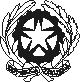 CONSERVATORIO DI MUSICA "S.CECILIA" ROMAVia dei Greci, 18 tel.063609671 fax 063600180000187 - R O M A -Al Direttore delCONSERVATORIO DI MUSICA "S.CECILIA" ROMAIl/La sottoscritto/a ____________________________________________________ N° Codice Fiscale ______________________________________________________C H I E D Edi sostenere l'esame di ammissione (sede delocalizzata di Rieti) per l'A.A. 2017/2018 al 1° anno della Scuola di (indicare corso) __________________________TRIENNIO                        BIENNIO                                                 PROPEDEUTICOA tal fine ai sensi del D.P.R. 445 del 2000 è consapevole delle responsabilità penali cui può andare incontro in caso di dichiarazioni false e/o mendaci,D I C H I A R A1. Di essere nato/a a ____________________ (Provincia di _____ ) il ____________2. Di essere cittadino __________________________________3. Di essere residente a ___________ (Provincia di ____ ) CAP: ___________Indirizzo: ________________________________________________________Telefono _________________________ E-MAIL: ____________________________5.   Di non aver avuto nessuna preparazione e quindi dichiara di essere AUTODIDATTA /        di essere stato/a preparato/a dall’insegnate ________________6. Di essere consapevole che l'Istituto può utilizzare i dati nella presente autocertificazione esclusivamente nell'ambito e per i fini Istituzionali propri della Pubblica Amministrazione (D.L.G.S. 196/2003 ''Testo unico sulla Privacy - codice in materia di protezione dei dati personali7. L'interessato, ai sensi dell'art. 13 del D.L.G.S. 196/2003 presta il proprio consenso al trattamento dei dati personali, nel rispetto della normativa richiamata e degli obblighi di sicurezza e riservatezza8. La data degli esami non sarà comunicata agli interessati, ma verrà resa nota entro il 20 ottobre 2017 attraverso il sito del Conservatorio di Roma e con avviso affisso presso le segreterie.9. La domanda DEVE essere presentata dal 28 settembre al 15 ottobre 2017 presso la sede di Villa Battistini o spedita con raccomandata A/R a Conservatorio “S. Cecilia” – Sede Delocalizzata di Rieti, Parco della Musica di Villa Battistini, Loc. Collebaccaro di Contigliano (RI) cap 02043.11. Di essere in possesso del DIPLOMA SCUOLA SUPERIORE IN _______________ presso _____ _________________________________________12. Di essere in possesso del DIPLOMA ACCADEMICO DI I LIVELLO LAUREA DIPLOMA DI VECCHIO ORDINAMENTO in  _________________________________________________________presso _____ _________________________________________  TASSA E CONTRIBUTO DA VERSARETASSA E CONTRIBUTO DA VERSARETASSA E CONTRIBUTO DA VERSARETASSA E CONTRIBUTO DA VERSARETASSA E CONTRIBUTO DA VERSARETASSA E CONTRIBUTO DA VERSARETASSA E CONTRIBUTO DA VERSARETASSA E CONTRIBUTO DA VERSAREN.O.CCPTassa diVersata ilAccreditata ilA.A.n° bollett.importoEventuali esoneriEventuali esoneriEventuali esoneriEventuali esoneriEventuali esoneriEventuali esoneriEventuali esoneriEventuali esoneri159365007Versamento contributo di € 50,00 su c/c postale n. 59365007 intestato a Conservatorio di Musica “S. Cecilia” – Roma, con la causale “contributo esami di ammissione a.a. 2017/2018”2017/2018€ 50,0021016Versamento tassa di € 6,04 su c/c postale 1016 intestato a Agenzia delle Entrate – Centro Operativo di Pescara – Tasse scolastiche, con la causale “esame di ammissione a.a. 2017/2018” 20172018€ 6,04ALLALLEGO ALLA PRESENTE: FOTOCOPIA DOCUMENTO DI IDENTITA’;COPIA DEI BOLLETTINI EFFETTUATI;TITOLI DI STUDIO E/O AUTOECERTIFICAZIONI.N.B. LA DOMANDA VA STAMPATA, COMPILATA, FIRMATA E FATTA PERVENIRE SECONDO LE INDICAZIONIDI CUI AL PUNTO 9 CON TUTTI GLI ALLEGATI SUINDICATI, ENTRO E NON OLTRE IL 15 OTTOBRE 2017, PENA LA NON VALIDITA’ DELLA RICHIESTA. QUALORA LA SPEDIZIONE AVVENISSE PER POSTA SI PREGA COMUNQUE DI FAR PRESENTE ALLA SEGRETERIA DI RIETI, ENTRO IL 15 OTTOBRE, PER QUALE STRUMENTO SI CHIEDE L’AMMISSIONEData: ______________________________ Firma ______________________________